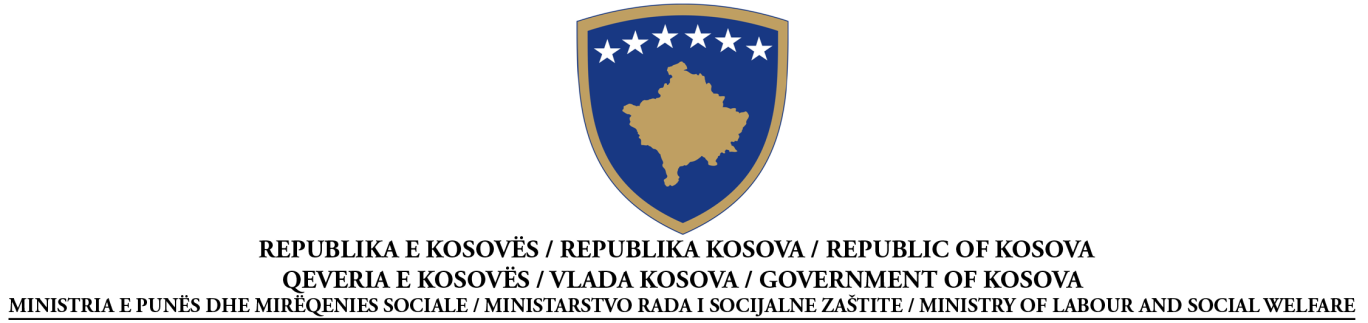 NJOFTIM PËR KONTRATË PUBLIKE KORNIZËMe një operator ekonomikSHERBIM/FURNIZIMProcedurë e HapurSipas Nenit 40 të Ligjit Nr. 04/L-042 të Prokurimit Publik në Kosovë Data e përgatitjes së njoftimit:  09/10/2015Ky njoftim është përgatitur në GJUHËT:NENI I: AUTORITETI KONTRAKTUESI.1) EMRI DHE ADRESA E AUTORITETIT KONTRAKTUES (AK)Autoriteti kontraktues kryen blerje në emër të autoriteteve të tjera kontraktuese     Nëse po, specifiko identitetin e të gjithë Autoriteteve Kontraktuese që kanë të drejtë të bëjnë porosi nën termet e kontratës ose referoju një Aneksi.NENI II: LËNDA E KONTRATËSII.1) PËRSHKRIMIII.2) SASIA APO FUSHËVEPRIMI I KONTRATËSII.3) KOHËZGJATJA E KONTRATËS APO AFATET KOHORE PËR PËRFUNDIMNENI III: INFORMACIONET LIGJORE, EKONOMIKE, FINANCIARE DHE TEKNIKEIII.1) KUSHTET NË LIDHJE ME KONTRATËNIII.2) KUSHTET PËR PJESËMARRJEIII.3) KUSHTET SPECIFIKE PËR KONTRATAT E SHËRBIMEVENENI IV: PROCEDURAIV.1) LLOJI I PROCEDURËSIV.2) KRITERET E DHËNIESIV.3) INFORMACIONET ADMINISTRATIVENENI V: INFORMACIONET PLOTËSUESEV.1) ANKESATV.1.1) ADRESA E ORGANIT SHQYRTUES TË PROKURIMIT (OSHP)V.2) INFORMACIONET SHTESËNr i Prokurimit20915029221ShqipSerbishtAnglishtEmri zyrtar: MINISTRIA E PUNËS DHE MIRQENIES SOCIALEEmri zyrtar: MINISTRIA E PUNËS DHE MIRQENIES SOCIALEEmri zyrtar: MINISTRIA E PUNËS DHE MIRQENIES SOCIALEEmri zyrtar: MINISTRIA E PUNËS DHE MIRQENIES SOCIALEAdresa Postare: Rr “UÇK-S- MPMS-, kati IV, zyra 410Adresa Postare: Rr “UÇK-S- MPMS-, kati IV, zyra 410Adresa Postare: Rr “UÇK-S- MPMS-, kati IV, zyra 410Adresa Postare: Rr “UÇK-S- MPMS-, kati IV, zyra 410Qyteti:  PrishtinëKodi postar: 10 000 Kodi postar: 10 000 Vendi: PrishtinëPersoni kontaktues: Azemine ReçicaPersoni përgjegjës: Feti  IbishiPersoni kontaktues: Azemine ReçicaPersoni përgjegjës: Feti  IbishiTelefoni: 038/200 26 031              038/200 26 050Telefoni: 038/200 26 031              038/200 26 050Email: Azemine.recica@rks-gov.net            Feti.ibishi@rks-gov.netEmail: Azemine.recica@rks-gov.net            Feti.ibishi@rks-gov.netFaksi: Faksi: Adresa e Internetit (nëse aplikohet):Adresa e Internetit (nëse aplikohet):“[shëno web e AK]”“[shëno web e AK]”PoJoII.1.1) Titulli i kontratës i dhënë nga autoriteti kontraktues: “Deratizimi ,dezinsektimi dhe dezinfektimi I  objekteve të MPMS-së”.II.1.1) Titulli i kontratës i dhënë nga autoriteti kontraktues: “Deratizimi ,dezinsektimi dhe dezinfektimi I  objekteve të MPMS-së”.II.1.1) Titulli i kontratës i dhënë nga autoriteti kontraktues: “Deratizimi ,dezinsektimi dhe dezinfektimi I  objekteve të MPMS-së”.II.1.2)  Lloji i kontratës dhe lokacioni i punëve,  vendi i dorëzimit apo realizimit(Zgjidhni vetëm një kategori - punë, furnizime  apo shërbime – e cila korrespondon më së shumti me objektin specifik të kontratës suaj)II.1.2)  Lloji i kontratës dhe lokacioni i punëve,  vendi i dorëzimit apo realizimit(Zgjidhni vetëm një kategori - punë, furnizime  apo shërbime – e cila korrespondon më së shumti me objektin specifik të kontratës suaj)II.1.2)  Lloji i kontratës dhe lokacioni i punëve,  vendi i dorëzimit apo realizimit(Zgjidhni vetëm një kategori - punë, furnizime  apo shërbime – e cila korrespondon më së shumti me objektin specifik të kontratës suaj)   Punë        FurnizimeX     Shërbime Ekzekutim Plani dhe ekzekutimi Realizimi, në çfarëdo mënyre, të punës, përgjegjës me kërkesa Blerja Qira financiare (lizing) Qira Blerje me këste Një kombinim i këtyreVendi apo vendndodhja kryesore e  punëve______________________________________________Vendi kryesor i dorëzimit____________________________________________Vendi kryesor i realizimitMinistria e Punës dhe Mirëqenies Sociale.-Qendrat Regjionale - Prishtinë, Gjilan,Gjakovë, Pejë,Prizren,Dardanë, Ferizaj,Mitrovicë,Suharekë,Drenas,Skënderaj,II.1.3) Njoftimi përfshinëNjë kontratë publikeKrijimin e kontratës publike kornizëII.1.3) Njoftimi përfshinëNjë kontratë publikeKrijimin e kontratës publike kornizëII.1.3) Njoftimi përfshinëNjë kontratë publikeKrijimin e kontratës publike kornizëII.1.4) Informacionet e marrëveshjes kornizë (nëse aplikohet):Kontrate publike  kornizë me një operator Kontrate publike kornizë me disa operator      Ekzekutimi i kontratës:Thirrje/PorosiKontrata ndihmëse/Mini-konkurencëKohëzgjatja e kontratës publike: 24 muajII.1.4) Informacionet e marrëveshjes kornizë (nëse aplikohet):Kontrate publike  kornizë me një operator Kontrate publike kornizë me disa operator      Ekzekutimi i kontratës:Thirrje/PorosiKontrata ndihmëse/Mini-konkurencëKohëzgjatja e kontratës publike: 24 muajII.1.4) Informacionet e marrëveshjes kornizë (nëse aplikohet):Kontrate publike  kornizë me një operator Kontrate publike kornizë me disa operator      Ekzekutimi i kontratës:Thirrje/PorosiKontrata ndihmëse/Mini-konkurencëKohëzgjatja e kontratës publike: 24 muajII.1.5) Përshkrim i shkurtër i lëndës së kontratës.“Deratizimi ,dezinsektimi dhe dezinfektimi I  objekteve të MPMS-së”. sipas specifikimit teknik ne dosjen e tenderit.II.1.5) Përshkrim i shkurtër i lëndës së kontratës.“Deratizimi ,dezinsektimi dhe dezinfektimi I  objekteve të MPMS-së”. sipas specifikimit teknik ne dosjen e tenderit.II.1.5) Përshkrim i shkurtër i lëndës së kontratës.“Deratizimi ,dezinsektimi dhe dezinfektimi I  objekteve të MPMS-së”. sipas specifikimit teknik ne dosjen e tenderit.II.1.6) Klasifikimi i Fjalorit të Përgjithshëm të Prokurimit (FPP):93.00.00.00-8II.1.6) Klasifikimi i Fjalorit të Përgjithshëm të Prokurimit (FPP):93.00.00.00-8II.1.6) Klasifikimi i Fjalorit të Përgjithshëm të Prokurimit (FPP):93.00.00.00-8II.1.7) Variantet pranohenII.1.7) Variantet pranohenII.1.7) Variantet pranohenII.1.8) Ndarja në Pjesë Nëse  po, tenderët duhet të dorëzohen për (shënoni vetëm një kuti)X   vetëm një pjesë                         një a ma shumë pjesë                         Të gjitha pjesëtII.1.8) Ndarja në Pjesë Nëse  po, tenderët duhet të dorëzohen për (shënoni vetëm një kuti)X   vetëm një pjesë                         një a ma shumë pjesë                         Të gjitha pjesëtII.1.8) Ndarja në Pjesë Nëse  po, tenderët duhet të dorëzohen për (shënoni vetëm një kuti)X   vetëm një pjesë                         një a ma shumë pjesë                         Të gjitha pjesëtII.1.9) Informacione lidhur me pjesët (nëse aplikohen)II.1.9) Informacione lidhur me pjesët (nëse aplikohen)II.1.9) Informacione lidhur me pjesët (nëse aplikohen)Sasia apo fushëveprimi i përgjithshëm (përfshirë të gjitha pjesët dhe opsionet nëse aplikohen)“Deratizimi ,dezinsektimi dhe dezinfektimi I  objekteve të MPMS-së”. sipas kërkesave nga zyrtaret e AKKohëzgjatja në muaj   (nga dhënia e kontratës)    Fillimi :  Nga dita e nënshkrimit te kontratës ne afat prej 24 muajë.  III.1.1) Siguria e kërkuar e ekzekutimitNëse po,  vlera e sigurisë së ekzekutimit  10 %  e  vlerës së  kontratësIII.1.2) Forma ligjore që do të merret përmes grupit të operatorëve ekonomik të cilëve do t`u jepet kontrata (nëse aplikohet):III.1.3) Kushtet e tjera të veçanta me të cilat ka të bëjë ekzekutimi i kontratësNëse po, përshkrimi i kushteve të veçantaIII.2.1)  Kërkesat e përshtatshmërisë:Kërkesat :	 Deklaratë nën betim - Operatori ekonomik duhet ti përmbush kërkesat mbi përshtatshmërinë në pajtim me Ligjin Nr. 04/L-042, Neni 65 duke përdorur formën në Aneksin 2. Një vërtetim  nga Administrata Tatimore e vendit tuaj të themelimit, se ju nuk jeni me vonesë për  pagimin e tatimeve së paku deri në tremujorin e fundit përpara dorëzimit të tenderit.  Vërtetimin nga Gjykata Themelore-Departamenti për Çështje Ekonomike. Vërtetimi duhet te jete jo me i vjetër se tre muaji  përpara dorëzimit të tenderit origjinal ose kopje e noterezuar.Dëshmia e kërkuar dokumentare Deklaratë nën betim (Origjinali).  Një vërtetim  nga Administrata Tatimore Vërtetimin nga Gjykata Themelore-Departamenti për Çështje Ekonomike -origjinal ose kopje e noterezuar.Dokumentet (nën b dhe c) duhet të dorëzohen nga tenderuesi fitues, para publikimit të dhënies së kontratës.  Dështim në dorëzim të dokumenteve të tilla, tenderi i tyre do të refuzohet dhe do te konfiskohet sigurimi i tenderi dhe AK do të vazhdoj me tenderuesin e listuar në vendin e dytë.III.2.2) Përshtatshmëria profesionale:Kërkesat :Regjistrimin si operator ekonomik në regjistrin profesional, komercial dhe/ose të korporatës në shtetin e themelimit të operatorit ekonomik- Certifikata Regjistrimit të Biznesit (nëse OE i jashtëm shpallet fitues duhet te regjistroj përfaqësinë ne Kosovë para nënshkrimit te kontratës)Certifikata e TVSH-se  Certifikata me Numër Fiskal  e lëshuar nga  Administrata Tatimore e Kosovës ( ATK)Dëshmia e kërkuar dokumentareCertifikatë e regjistrimit të biznesit- (kopje).Certifikata e TVSH-së (kopje vetëm për kompanitë vendore).Certifikatën me numër fiskal (kopje vetëm për kompanitë vendore).Kërkesa(t) për secilin anëtar të grupit në rast se tenderuesi është grup i operatorëve ekonomik:Në rast se tenderi  dorëzohet  nga një grup i operatorëve ekonomik, të gjithë anëtarët e këtij grupi duhet të kenë të drejtën e tyre në pajtim me dispozitat e paragrafit III.2.2). Të gjithë anëtarët e grupit duhet të sigurojnë dëshmitë e kërkuara në pajtim me paragrafin III.2.1), te këtij njoftimi.III.2.3) Kapaciteti ekonomik dhe financiarN/AIII.2.4) Kapaciteti teknik dhe profesional1.Lista e projekteve te realizuara në tre vitet e fundit 2.Nji dokument  i lëshuar nga MBPZHR për përdorim të pesticideve,3.Stafin kualifikues (së paku një epidemiolog –diploma)Dëshmia e kërkuar dokumentare1.Listën e shërbimeve kryesore dhe relevante të realizuara në 3 vitet e fundit2.Licenca nga MBPZHR(kopje -valide)3. Dëshmit mbi kualifikimin e epidemiologut – (te dëshmohet me diplome univerzitare)III.3.1)Ekzekutimi i shërbimeve i rezervuar për një profesion të caktuarNëse po, referenca për ligjin, rregulloren apo dispozitën administrative përkatëseIII.3.2 Personat ligjor duhet të tregojnë emrat e kualifikimeve profesionale të personelit përgjegjës për ekzekutimin e shërbimeveIV.1.1) Lloji i procedurësIV.1.1) Lloji i procedurës E hapurIV.1.3) Reduktimi i numrit të operatorëve gjatë negociatave (procedurë e negociuar)Udhëheq negociatat në faza të njëpasnjëshmeIV.1.3) Reduktimi i numrit të operatorëve gjatë negociatave (procedurë e negociuar)Udhëheq negociatat në faza të njëpasnjëshmeShëno në kutinë e duhur dhe fshije tjetrën  Çmimi më i ulëtapo Tenderi ekonomikisht më i favorshëm në drejtim tëIV.3.1) Publikimet paraprake në lidhje me kontratën e njëjtëNëse po,Njoftim paraprak:  __________x____________________________Publikime tjera (nëse aplikohen):  ______________________________IV.3.2) Kushtet për marrjen e [dosjes së tenderit][dokumentet e para-kualifikimit]Afati i fundit për pranimin e kërkesave për  [dosjen e tenderit] [dokumentet  e para-kualifikimit]:  data 02/11/2015   në ora 12:00. Duhet të kërkohet me shkrim nga operatoret ekonomik ne autoritetin kontraktues përmes emalit:   Dokumentet me pages  Nëse po, çmimi _____________________Kushtet dhe metoda e pagesës: ____________________________________________________IV.3.3) Afati i fundit për pranim të [tenderëve][aplikacioneve]: data 02/11/2015     koha: 14:30   Rr, UÇK   Prishtinë Zyra e Prokurimit  kati i IV    - 410IV.3.4) Afati kohor për dorëzimin e [tenderëve][aplikacioneve] është shkurtuar: po                joIV.3.5) A është e nevojshme siguria e tenderit:Nëse po, vlera e sigurisë së tenderit 2000.00 euroVlefshmëria e sigurisë së tenderit në ditë 90 apo muaj 3IV.3.6) Periudha e vlefshmërisë së tenderit: Deri më: data: ------------ ditët 60 apo muajt 2IV.3.7) Takimi për hapjen e tenderëve:data 02/11/2015     koha 14:30  vendi :. Rr “UÇK-S- p/n ndërtesa e re Administratës, kati IV, zyra 410Çdo tenderues ka të drejtë të ketë një përfaqësues në hapjen e tenderëveÇdo palë e interesuar mund të bëjë ankesë tek Organi Shqyrtues i Prokurimit, në bazë të dispozitave të Pjesës IX të Ligjit Nr. 04/L-042, Ligji për  Prokurimin Publik në Kosovë.Emri zyrtar: Organi Shqyrtues i ProkurimitEmri zyrtar: Organi Shqyrtues i ProkurimitEmri zyrtar: Organi Shqyrtues i ProkurimitAdresa e OSHP:  Rruga, GaribaldiAdresa e OSHP:  Rruga, GaribaldiAdresa e OSHP:  Rruga, GaribaldiQyteti: PrishtinëQyteti: PrishtinëKodi postar:Adresa elektronike (nëse aplikohet):Adresa elektronike (nëse aplikohet):Adresa elektronike (nëse aplikohet):Personi kontaktues:E-mail:E-mail:Telefoni:Faksi:Faksi:Shënim: operatorët ekonomik do të kenë të drejtë të dorëzojnë tenderin, kërkesën për pjesëmarrje dhe dokumentet e tjera të nevojshme apo dosjet të cilat u lejohen gjatë kryerjes së një aktiviteti të prokurimit në gjuhën Shqipe, Serbe dhe Angleze. Shto informacione tjera: